Образовательный маршрут на 13.04.2020 года В рамках недели «День авиации и космонавтики» продолжаем знакомить воспитанников с космосом, звёздами и спутниками.Посмотри на небо, кажется, что оно совсем близко, протянешь руки и дотронешься до солнца или луны. А если залезешь на макушку самого высокого дерева, то и вовсе окажешься рядом с ними. На самом деле это не так. Ни мы своей рукой, ни деревья своими макушками не сможем дотянуться до солнца и луны. Солнце – это очень большая и очень горячая звезда, - огромный раскалённый шар. Она очень далеко, но тепло от её лучей доходит до нашей планеты.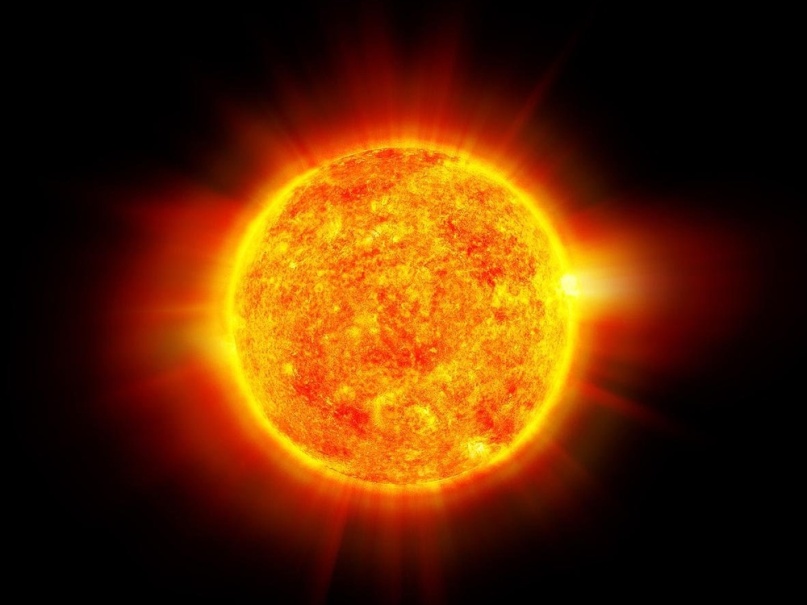 Луна – это спутник нашей планеты. Луну мы видим только ночью. Мы можем видеть её круглой, как блин. Как букву С (луна старая), а если мы визуально сможем провести палочку и получится буква Р (луна растущая)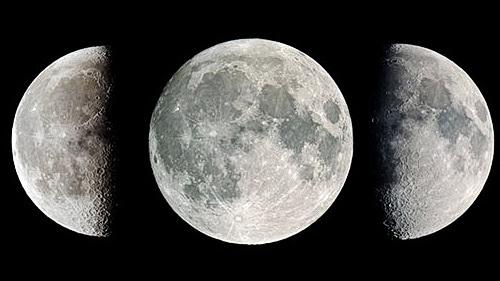 Предложить к прочтению сказку, которую сочинили дошкольникиhttp://www.skazka.com.ru/story/skazka-pro-solnishko-i-lunu1249Физминутка:https://www.youtube.com/watch?v=vUOBBbp6JAsРисование (художественно-эстетическое развитие)Вам понадобится:- одноразовая белая бумажная тарелка;-гуашь (оранжевый, желтый, синий и чёрный цвет)- карандаш, кисти толстая и тонкая;- баночка с водой;-салфетка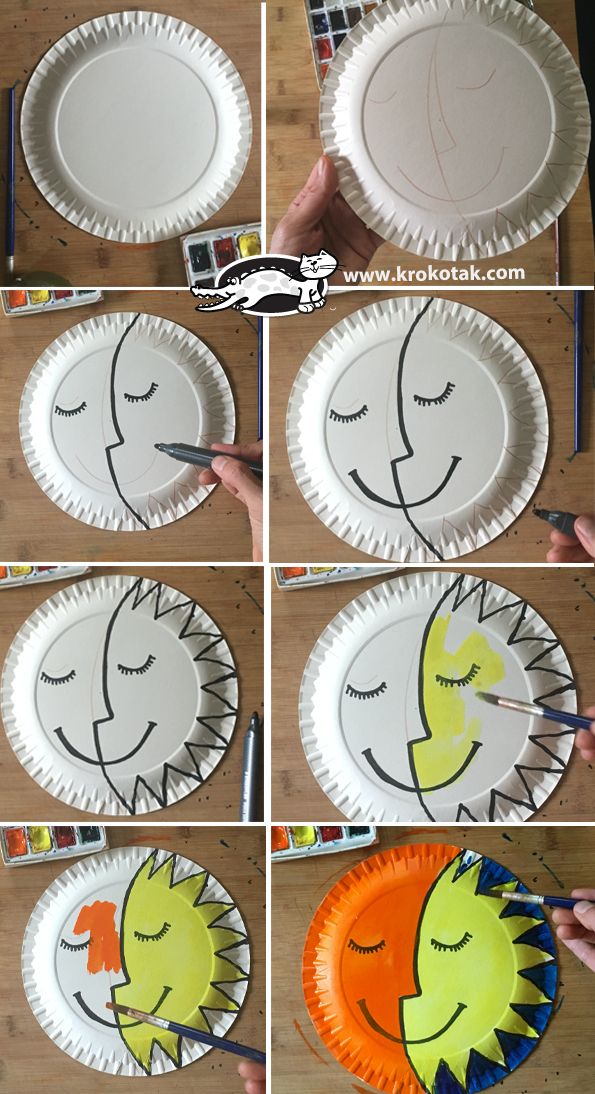 Рефлексия:-Что ты узнал сегодня нового?- Что тебе понравилось?- Что еще ты хотел бы узнать о космосе?